КАРАР                                                      ПОСТАНОВЛЕНИЕ25 апрель 2024й.                     №53                  25 апреля 2024г.          О порядке установки информационных надписей и обозначений на объекты культурного наследия местного (муниципального) значения сельского поселения Ижбердинский сельсовет муниципального района Кугарчинский район Республики БашкортостанВ соответствии с Федеральным законом от 06 октября 2003 года № 131-ФЗ «Об общих принципах организации местного самоуправления в Российской Федерации», Федеральным законом от 25 июня 2002 года № 73-ФЗ «Об объектах культурного наследия (памятниках истории и культуры) народов Российской Федерации», в целях реализации статьи 17 Закона Республики Башкортостан от 7 ноября 2005 года N 224-з “Об объектах культурного наследия (памятниках истории и культуры) народов Республики Башкортостан” Постановлением Правительства  РФ от 10.09.2019 г. №1178  “Об утверждении Правил установки информационных надписей и обозначений на объекты культурного наследия (памятники истории и культуры) народов Российской Федерации, содержания этих информационных надписей и обозначений, а также требований к составу проектов установки и содержания информационных надписей и обозначений, на основании которых осуществляется такая установка”, и  руководствуясь Уставом сельского поселения Ижбердинский  сельсовет  муниципального района Кугарчинский  район Республике Башкортостан,ПОСТАНОВЛЯЕТ:1.Утвердить Порядок установки информационных надписей и обозначений на объекты культурного наследия местного (муниципального) значения сельского поселения Ижбердинский  сельсовет  муниципального района Кугарчинский  район Республике Башкортостан (приложение).Считать утратившим силу Постановление главы администрации сельского поселения Ижбердинский  сельсовет  муниципального района Кугарчинский  район Республике Башкортостан от 29.05.2015г. № 10 «О порядке установки информационных надписей и обозначений на объекты культурного наследия местного значения»Настоящее постановление подлежит официальному обнародованию на информационном стенде администрации и размещению на официальном сайте сельского поселения в сети Интернет.Постановление вступает в силу с момента его обнародования.Глава администрации  сельского поселения                               Н.Б.ИбрагимовПриложение к постановлению главы администрации сельского поселения от 25.04.2024 г. № 53 ПОРЯДОКУСТАНОВКИ ИНФОРМАЦИОННЫХ НАДПИСЕЙ ИОБОЗНАЧЕНИЙ НА ОБЪЕКТЫ КУЛЬТУРНОГО НАСЛЕДИЯ МЕСТНОГО (МУНИЦИПАЛЬНОГО) ЗНАЧЕНИЯСЕЛЬСКОГО ПОСЕЛЕНИЯI. Общие положения 1. Настоящий Порядок определяет установку информационных надписей и обозначений на объекты культурного наследия местного (муниципального) значения сельского поселения Ижбердинский сельсовет (далее - объекты культурного наследия). 2. Обязанность по установке информационных надписей и обозначений на объектах культурного наследия возлагается на собственников указанных объектов. 3. В случае если объект культурного наследия находится в муниципальной собственности, установка на него информационных надписей и обозначений осуществляется администрацией сельского поселения или лицом, за которым данный объект закреплен на праве хозяйственного ведения или оперативного управления либо осуществляющим полномочия собственника в отношении указанного объекта, или лицом, которому данный объект предоставлен в безвозмездное пользование. 4. В случае если объект культурного наследия находится в государственной или муниципальной собственности и закреплен в установленном порядке за несколькими органами и (или) лицами, установка на него информационных надписей и обозначений осуществляется органом или лицом, за которым закреплена наибольшая часть такого объекта культурного наследия, если иное не предусмотрено соглашением между пользователями. 5. Установка информационных надписей и обозначений на объект культурного наследия, не имеющий собственника или собственник которого неизвестен либо от права собственности на который собственник отказался, осуществляется сельским поселением (далее – местный орган охраны объектов культурного наследия). 6. Юридические и физические лица, а также религиозные группы и общественные объединения, функционирующие без государственной регистрации и приобретения прав юридического лица, при оказании содействия органам охраны объектов культурного наследия могут за счет собственных средств осуществлять установку информационных надписей и обозначений на объекты культурного наследия с согласия их собственников или лиц, осуществляющих полномочия собственника, а также на объектах культурного наследия, не имеющих собственника или собственник которых неизвестен либо от права собственности на которые собственник отказался. При установке информационных надписей и обозначений указанные лица, группы и объединения должны соблюдать требования, установленные настоящего Порядка применительно к собственнику (пользователю) объекта культурного наследия. II. Порядок согласования установки информационных надписей и обозначений1. Полномочия по согласованию установки на объектах культурного наследия информационных надписей и обозначений осуществляет Администрация сельского поселения  (далее – Администрация). 2. Администрация направляет (вручает) уведомление о необходимости установки на объект культурного наследия информационных надписей и обозначений собственнику (пользователю) указанного объекта или лицу, уполномоченному представлять его по доверенности либо осуществляющему доверительное управление или пользование объектом культурного наследия по договору с его собственником (пользователем) (далее - доверенное лицо). В случае если объект культурного наследия находится в общей собственности, уведомление о необходимости установки на него информационных надписей и обозначений направляется (вручается) всем известным Администрации участникам долевой или совместной собственности либо их доверенным лицам или товариществу собственников жилья. 3. Вместе с уведомлением Администрация направляет (вручает) письменное задание на установку информационных надписей и обозначений, в котором указываются конкретные требования к их количеству, составу, форме, содержанию, месту и способу установки, в том числе способу крепления (нанесения). Администрация осуществляет учет направленных (врученных) уведомлений и заданий и хранение их копий в порядке, установленном правилами организации документооборота. 4. Собственник (пользователь) объекта культурного наследия или его доверенное лицо вправе по собственной инициативе обратиться в Администрацию для получения письменного задания на установку информационных надписей и обозначений. 5. Собственник (пользователь) объекта культурного наследия или его доверенное лицо в течение трех месяцев с даты получения уведомления (задания) организует в соответствии с заданием подготовку проекта информационных надписей и обозначений и с сопроводительным письмом представляет его в трех экземплярах на утверждение в Администрацию. В сопроводительном письме собственник (пользователь) объекта культурного наследия или его доверенное лицо указывает свой почтовый адрес, контактный телефон, фамилию, имя и (если имеется) отчество или фамилию, имя и (если имеется) отчество уполномоченного представителя. 6. В случае если объект культурного наследия находится в муниципальной собственности и закреплен в установленном порядке за несколькими органами и (или) лицами, организацию подготовки проекта информационных надписей и обозначений и его представление в Администрацию осуществляет орган или лицо, за которым закреплена наибольшая часть такого объекта культурного наследия, либо его доверенное лицо, если иное не предусмотрено соглашением между пользователями. 7. Проект информационных надписей и обозначений должен содержать полную информацию об их составе, форме, размере, содержании, месте и способе установки, в том числе способе крепления (нанесения), и соответствовать общим требованиям, указанным в главе III настоящего Порядка. Проект информационных надписей и обозначений должен предусматривать сохранение ранее установленных (нанесенных) на объект культурного наследия либо установленных на его территории мемориальных и памятных досок или знаков, а также специальных знаков, уничтожение, повреждение или снос которых запрещен законодательством Российской Федерации. Проект информационных надписей и обозначений должен учитывать ранее установленные и нанесенные на объект культурного наследия домовые знаки и по возможности не предусматривать их демонтаж (устранение) или перенос. Проект информационных надписей и обозначений может предусматривать сохранение ранее установленных (нанесенных) на объект культурного наследия надписей и обозначений, информирующих, что данный объект является объектом культурного наследия и подлежит государственной охране. 8. Администрация в течение 30 дней рассматривает представленный проект информационных надписей и обозначений, направляет его для проверки соответствия данным единого государственного реестра объектов культурного наследия (памятников истории и культуры) народов Российской Федерации в региональный орган охраны объектов культурного наследия и утверждает проект либо отказывает в его утверждении. 9. Основанием для отказа в утверждении представленного проекта информационных надписей и обозначения является: а) несоответствие представленного проекта данным, содержащимся в едином государственном реестре объектов культурного наследия (памятников истории и культуры) народов Российской Федерации; б) несоответствие представленного проекта письменному заданию, направленному (врученному) собственнику (пользователю) объекта культурного наследия или его доверенному лицу; в) несоответствие представленного проекта требованиям, указанным в п. 7 гл. II и главе III настоящего Порядка; г) отсутствие в представленном проекте сведений об объекте культурного наследия (его наименовании, виде, категории историко-культурного значения, времени возникновения или дате создания и (или) дате связанного с ним исторического события); д) отсутствие в представленном проекте необходимых сведений о составе, форме, размере, содержании, месте и способе установки информационных надписей и обозначений , в том числе способе  их крепления (нанесения)              10. Отказ в утверждении представленного проекта информационных надписей и обозначений оформляется Администрацией письменно с указанием мотивированных причин отказа и срока устранения причин, повлекших за собой отказ в утверждении проекта информационных надписей и обозначений. Срок устранения собственником (пользователем) объекта культурного наследия или его доверенным лицом причин, повлекших за собой отказ в утверждении проекта информационных надписей и обозначений, не должен превышать срок подготовки указанного проекта. Отказ направляется (вручается) собственнику (пользователю) объекта культурного наследия или его доверенному лицу вместе с первым экземпляром проекта информационных надписей и обозначений. Третий экземпляр представленного проекта информационных надписей и обозначений остается в Администрации для хранения вместе с копией отказа в порядке, установленном правилами организации документооборота. 11. После устранения причин, повлекших за собой отказ в утверждении проекта информационных надписей и обозначений, собственник (пользователь) объекта культурного наследия или его доверенное лицо заново представляет в Администрацию исправленный проект информационных надписей и обозначений в порядке, установленном настоящей Инструкцией. 12. Решение Администрации об утверждении представленного проекта информационных надписей и обозначений оформляется распоряжением Администрации. На каждом экземпляре представленного проекта информационных надписей и обозначений проставляется отметка (штамп) с указанием даты и номера распоряжения об утверждении данного проекта, которая заверяется подписью уполномоченного сотрудника Администрации с указанием его должности, инициалов и фамилии. Отметка (штамп) проставляется на первом листе текстовой части проекта (если имеется) и на каждом листе графической части проекта (на всех чертежах, планах, схемах, эскизах). 13. Администрация в течение 5 рабочих дней с даты принятия решения об утверждении представленного проекта информационных надписей и обозначений направляет (вручает) собственнику (пользователю) объекта культурного наследия или его доверенному лицу первый экземпляр утвержденного проекта с проставленными на нем отметками (штампами). Второй экземпляр утвержденного проекта информационных надписей и обозначений с проставленными на нем отметками (штампами) остается в Администрации для хранения вместе с экземпляром распоряжения в порядке, установленном правилами организации документооборота, а также для дальнейшего контроля за установкой указанных информационных надписей и обозначений. В целях обеспечения контроля и надзора за полнотой и качеством осуществления Администрацией полномочий третий экземпляр утвержденного проекта информационных надписей и обозначений с проставленными на нем отметками (штампами) направляется в региональный орган охраны культурного наследия.                                                                              14. Собственник (пользователь) объекта культурного наследия или его доверенное лицо либо Администрация в течение шести месяцев с даты получения утвержденного проекта информационных надписей и обозначений организует в соответствии с ним их изготовление и установку на объект культурного наследия. III. Требования к информационным надписям и обозначениям1. Информационные надписи и обозначения изготавливаются в виде прямоугольной пластины с нанесением на нее надписей и обозначений методом, обеспечивающим их хорошую различимость, читаемость и длительную сохранность. Пластина должна иметь технически надежное крепление, исключающее возможность разрушения или уничтожения объекта культурного наследия и обеспечивающее прочность установки на нем информационных надписей и обозначений с учетом возможных динамических нагрузок. На объектах археологического наследия, ансамблях и достопримечательных местах информационные надписи и обозначения могут устанавливаться в виде отдельно стоящих конструкций. Материал пластины, метод нанесения на нее надписей и обозначений, а также крепление должны быть устойчивыми к неблагоприятным воздействиям окружающей среды, в том числе климатическим и коррозионным, а также иметь защитные свойства для предотвращения или оперативного исправления негативных воздействий, в том числе совершения хулиганских действий и актов вандализма, расклейки объявлений, нанесения несанкционированных надписей и изображений. 2. Надписи выполняются на русском языке - государственном языке Российской Федерации и на государственных языках республик - субъектов Российской Федерации, наносятся на пластину шрифтом равного размера.3. На пластину наносятся следующие сведения:а) категория историко-культурного значения объекта культурного наследия;б) наименование объекта культурного наследия в соответствии с наименованием в едином государственном реестре объектов культурного наследия (памятников истории и культуры) народов Российской Федерации;в) сведения о времени возникновения объекта культурного наследия или дата его создания, даты основных изменений (перестроек) объекта культурного наследия и (или) даты связанных с ним исторических событий, сведения об авторстве (при наличии);г) слова "Охраняется государством";д) регистрационный номер в соответствии с единым государственным реестром объектов культурного наследия (памятников истории и культуры) народов Российской Федерации;е) пообъектный состав (для ансамблей).4.В центре пластины выше информационных надписей помещаются герб (геральдический знак) сельского поселения , а также геральдический знак или эмблема регионального органа охраны объектов культурного наследия (если имеется)                                                         5. Информационные обозначения должны иметь одинаковый размер, единый одноцветный или многоцветный вариант воспроизведения и помещаться слева направо, если стоять к ним лицом, в порядке их перечисления в п. 3.3 настоящего Порядка. 6. Проектом информационных надписей и обозначений может предусматриваться установка на объект культурного наследия информационных надписей и обозначений, дополняющих или поясняющих указанные в п. 3.3 настоящего Порядка (далее - дополнительные информационные надписи и обозначения). Дополнительные информационные надписи и обозначения наносятся на пластину ниже информационных надписей и обозначений, указанных в пунктах п. 3.3 настоящего Порядка, либо изготавливаются в виде отдельной пластины или пластин. 7. Дополнительные информационные надписи и обозначения могут, в частности, содержать информацию: - об акте органа государственной власти об отнесении объекта культурного наследия к особо ценным объектам культурного наследия народов Российской Федерации; - об акте органа местного самоуправления, устанавливающем порядок организации историко-культурного заповедника местного (муниципального) значения, его границу и режим его содержания; - о регистрационном номере, присвоенном объекту культурного наследия в едином государственном реестре объектов культурного наследия (памятников истории и культуры) народов Российской Федерации; - об акте органа государственной власти о включении объекта культурного наследия в единый государственный реестр объектов культурного наследия (памятников истории и культуры) народов Российской Федерации; - об особенностях объекта культурного наследия, послуживших основаниями для включения его в единый государственный реестр объектов культурного наследия (памятников истории и культуры) народов Российской Федерации и подлежащих обязательному сохранению (предмете охраны); - об установленных уполномоченным органом местного самоуправления ограничениях при использовании объекта культурного наследия, либо земельного участка или водного объекта, в пределах которых располагается объект археологического наследия; - об особенностях владения, пользования и распоряжения объектом культурного наследия, а также земельным участком или водным объектом, в пределах которого располагается объект археологического наследия; - об ограничениях (обременениях) права собственности на объект культурного наследия; - о требованиях к содержанию и использованию объекта культурного наследия, условиям доступа к нему граждан, порядку и срокам проведения реставрационных, ремонтных и иных работ по его сохранению; - о границах территории объекта культурного наследия;                                                - об акте органа государственной власти об утверждении границ территории объекта культурного наследия; - о правовом режиме использования территории объекта культурного наследия и обязанности его соблюдения физическими и юридическими лицами, осуществляющими хозяйственную и иную деятельность на данной; - о запрете на территории памятника или ансамбля проектирования и проведения землеустроительных, земляных, строительных, мелиоративных, хозяйственных и иных работ, за исключением работ по сохранению данного памятника или ансамбля и (или) их территорий, а также хозяйственной деятельности, не нарушающей целостности памятника или ансамбля и не создающей угрозы их повреждения, разрушения или уничтожения; - о порядке проектирования и проведения работ по сохранению объекта культурного наследия; - о характере и ограничениях использования территории достопримечательного места и требованиях к хозяйственной деятельности, проектированию и строительству на данной территории; - о мерах по обеспечению сохранности объекта культурного наследия при проектировании и проведении землеустроительных, земляных, строительных, мелиоративных, хозяйственных и иных; - об установленном ограничении или запрете движения транспортных средств на территории объекта культурного наследия и в его зонах охраны; - об особенностях регулирования и осуществления градостроительной, хозяйственной и иной деятельности в историческом поселении; - об акте органа государственной власти об утверждении границ зон охраны объекта культурного наследия, режимов использования земель и градостроительных регламентов в границах данных зон; - о зонах охраны объекта культурного наследия, в том числе их границах, режимах использования земель, градостроительных регламентах, ограничениях использования земельных участков и объектов капитального строительства в границах данных зон. К дополнительным информационным обозначениям относится также однократный отличительный знак Конвенции о защите культурных ценностей в случае вооруженного конфликта (троекратный - на объектах культурного наследия, находящихся в соответствии с данной Конвенцией под специальной защитой). 8. Собственник (пользователь) объекта культурного наследия или его доверенное лицо организует установку изготовленной пластины (пластин) в соответствии с утвержденным проектом. IV. Порядок установки временных информационных надписей и обозначений1. В случае возникновения обоснованной необходимости, вызванной в том числе угрозой повреждения, разрушения или уничтожения объекта культурного наследияАдминистрация вправе принять решение об установке временных информационных надписей и обозначений на объект культурного наследия. 2. Решение об установке временных информационных надписей и обозначений может быть принято без подготовки, рассмотрения и утверждения их проекта при одновременном утверждении задания, в котором указываются конкретные требования к количеству, составу, форме, содержанию, месту и способу установки временных информационных надписей и обозначений, в том числе способу их крепления (нанесения). 3. Решение об установке временных информационных надписей и обозначений оформляется распоряжением Администрации. Копия распоряжения вместе с утвержденным заданием в течение 5 рабочих дней направляется (вручается) собственнику (пользователю) объекта культурного наследия или его доверенному лицу. Распоряжением должен быть определен срок, по истечении которого временные информационные надписи и обозначения подлежат демонтажу (устранению) или замене на информационные надписи и обозначения в порядке, установленном настоящим Порядком. 4. Обязанность по установке временных информационных надписей и обозначений на объект культурного наследия возлагается на собственника (пользователя) указанного объекта. 5. Временные информационные надписи и обозначения могут содержать сведения, указанные в п. 3.3, 3.4, 3.7 настоящего Порядка, а также иную информацию, в том числе: о юридических лицах и индивидуальных предпринимателях, проводивших или проводящих работы по сохранению объекта культурного наследия и (или) его территории, а также об имеющихся у них лицензиях на осуществление деятельности по реставрации объектов культурного наследия (памятников истории и культуры); о лицах, проводивших или проводящих археологические полевые работы, а также об имеющихся у них разрешениях (открытых листах) на право их проведения; о юридических и физических лицах и индивидуальных предпринимателях, осуществляющих землеустроительные, земляные, строительные, мелиоративные, хозяйственные и иные работы на территории объекта культурного наследия или в историческом поселении; о проводящихся работах по сохранению объекта культурного наследия и (или) его территории, археологических полевых работах, а также осуществляемых на территории объекта культурного наследия или в историческом поселении землеустроительных, земляных, строительных, мелиоративных, хозяйственных и иных работах, в том числе о сроках их проведения и наличии необходимых разрешений, заданий, согласований и документов; о приостановлении земляных, строительных, мелиоративных, хозяйственных и иных работ, проведение которых может причинить вред объекту культурного наследия; о порядке и основаниях отчуждения или предоставления в безвозмездное пользование объекта культурного наследия из государственной или муниципальной собственности.                                                                                         6. Временные информационные надписи и обозначения изготавливаются в виде информационных стендов и (или) других технических средств аналогичного назначения (в виде пластин, вывесок, указателей, щитов, плакатов, транспарантов, баннеров, перетяжек, отдельно стоящих конструкций и т.п.) и устанавливаются (наносятся) на объект культурного наследия способами, исключающими возможность его разрушения или уничтожения. При установке (нанесении) временных информационных надписей и обозначений должны сохраняться ранее установленные (нанесенные) на объект культурного наследия либо установленные на его территории надписи и обозначения, информирующие, что данный объект является объектом культурного наследия и подлежит государственной охране, мемориальные и памятные доски и знаки, домовые знаки, специальные знаки, уничтожение, повреждение или снос которых запрещен законодательством Российской Федерации. Временные информационные надписи и обозначения могут также крепиться (наноситься) на расположенные рядом с объектом культурного наследия объекты капитального строительства, временные постройки, киоски, навесы, ограждения и другие подобные сооружения, по согласованию с собственником таких сооружений и объектов капитального строительства. 7. По истечении срока, определенного Распоряжением Администрации, временные информационные надписи и обозначения подлежат демонтажу (устранению) или замене путем установки на объект культурного наследия информационных надписей и обозначений в порядке, установленным настоящим Порядком. В случае обоснованной необходимости Администрация может продлить срок установки временных информационных надписей и обозначений на период, не превышающий первоначально определенный срок, указанный в решении об установке временных информационных надписей и обозначений. V. Контроль за установкой информационных надписей и обозначений1. Администрация наряду с иными компетентными органами охраны объектов культурного наследия осуществляет контроль за установкой информационных надписей и обозначений. В случае несоответствия установленных информационных надписей и обозначений утвержденному проекту или заданию Администрация направляет (вручает) собственнику (пользователю) объекта культурного наследия либо его доверенному лицу обязательное для исполнения в течение шести месяцев требование о демонтаже (устранении) информационных надписей и обозначений и их установке в строгом соответствии с утвержденным проектом. 2. В случае изменения сведений об объекте культурного наследия, требующих изменения информационных надписей и обозначений, указанных в п. 3.3 настоящего Порядка, Администрация направляет (вручает) собственнику (пользователю) объекта культурного наследия или его доверенному лицу уведомление о необходимости установки на объект культурного наследия новых информационных надписей и обозначений, а также соответствующее письменное задание. Собственник (пользователь) объекта культурного наследия или его доверенное лицо организует в соответствии с заданием проектирование, изготовление и установку новых информационных надписей и обозначений в порядке, установленном настоящим Порядком. 3. Собственник (пользователь) объекта культурного наследия и его доверенное лицо обеспечивают сохранность установленных информационных надписей и обозначений. В случае их утраты или повреждения собственник (пользователь) объекта культурного наследия или его доверенное лицо незамедлительно информирует Администрацию с указанием даты обнаружения и обстоятельств утраты или повреждения. 4. В случае повреждения информационных надписей и обозначений собственник (пользователь) объекта культурного наследия или его доверенное лицо в течение шести месяцев осуществляет их ремонт либо замену путем изготовления и установки заново на объект культурного наследия информационных надписей и обозначений в соответствии с проектом, ранее утвержденным Администрацией. 5. В случае значительного повреждения или утраты информационных надписей и обозначений собственник (пользователь) объекта культурного наследия или его доверенное лицо в течение шести месяцев заново организует изготовление и установку на него информационных надписей и обозначений в соответствии с проектом, ранее утвержденным Администрацией. 6. При выявлении повреждения или утраты информационных надписей и обозначений Администрация в соответствии с полномочиями направляет (вручает) собственнику (пользователю) объекта культурного наследия или его доверенному лицу обязательное для исполнения в течение шести месяцев требование о ремонте или восстановлении информационных надписей и обозначений. 7. В случае исключения объекта культурного наследия из единого государственного реестра объектов культурного наследия (памятников истории и культуры) народов Российской Федерации установленные на нем информационные надписи и обозначения подлежат демонтажу (устранению) по решению Администрации. 8. Установленные на объект культурного наследия информационные надписи и обозначения могут быть демонтированы (устранены) по решению Администрации: - ремонта информационных надписей и обозначений; - замены информационных надписей и обозначений; - проведения работ по сохранению объекта культурного наследия и (или) его территории; - истечения срока установки временных информационных надписей и обозначений. 9. Работы по демонтажу (устранению) информационных надписей и обозначений организует собственник (пользователь) объекта культурного наследия, его доверенное лицо или установивший их ранее Администрация. Приложение № 1 к положению _____________________________________________ (указывается кому адресовано, место нахождения) УВЕДОМЛЕНИЕо необходимости установки на объект культурного наследияинформационных надписей и обозначенийАдминистрация сельского поселения Ижбердинский сельсовет муниципального района Кугарчинский район Республики Башкортостан уведомляет, что в соответствии с действующим законодательством Российской Федерации об объектах культурного наследия на собственников (пользователей) объектов культурного наследия возлагается обязанность по установке информационных надписей и обозначений. Установка информационных надписей и обозначений на объект культурного наследия осуществляется на основании письменного задания, содержащего конкретные требования к составу, форме, содержанию, месту и способу установки, в том числе способу крепления (нанесения). Собственник (пользователь) объекта культурного наследия или его доверенное лицо: - в течение трех месяцев с даты получения уведомления организует в соответствии с заданием подготовку проекта информационных надписей и обозначений и представляет его в трех экземплярах на утверждение в администрацию поселения; - в течение шести месяцев с даты получения утвержденного проекта информационных надписей и обозначений организует в соответствии с ним их изготовление и установку на объект культурного наследия; - в течение одного месяца со дня выполнения работ по установке информационных обозначений на объект культурного наследия собственник (пользователь) объекта культурного наследия или его доверенное лицо направляет в администрацию поселения письменную информацию о выполненных работах с приложением цветных фотографических изображений (снимка общего вида фасада объекта культурного наследия с установленными информационными надписями и обозначениями (пластиной), а также снимка установленной пластины) на электронном и бумажном носителе; - обеспечивает сохранность установленных информационных надписей и обозначений на объект культурного наследия. Приложение: задание на установку информационных надписей и обозначений на объект культурного наследия местного (муниципального) значения - 1 экз. Глава администрации сельского поселения                           Ф.И.О. Приложение № 2 к положению ЗАДАНИЕ № _______на установку информационных надписей и обозначенийна объект культурного наследия1. Наименование объекта культурного наследия __________________________________________________________________ 2. Адрес объекта культурного наследия __________________________________________________________________ 3. Категория историко-культурного значения объекта культурного наследия. Дата и номер документа о постановке на местную (муниципальную) охрану__________________________________________________________ 4. Собственник объекта культурного наследия __________________________________________________________________ 5. Количество информационных надписей __________________________________________________________________ 6. Состав. Материал __________________________________________________________________ 7. Форма __________________________________________________________________ 8. Содержание. На пластину наносятся следующие информационные надписи __________________________________________________________________ 9. Размеры и цвет __________________________________________________________________10. Метод нанесения __________________________________________________________________ 11. Место установки __________________________________________________________________ 12. Способ крепления __________________________________________________________________ 13. Состав и содержание проектной документации __________________________________________________________________ Глава сельского поселения                                                            Ф.И.ОБАШҠОРТОСТАН РЕСПУБЛИКАҺЫКҮГӘРСЕН РАЙОНЫ МУНИЦИПАЛЬ РАЙОНЫНЫҢ ИШБИРҘЕ АУЫЛ СОВЕТЫ   АУЫЛ БИЛӘМӘҺЕ хакимиәте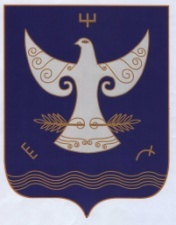 РЕСПУБЛИКА БАШКОРТОСТАНАДМИНИСТРАЦИЯ  СЕЛЬСКОГО ПОСЕЛЕНИЯ ИЖБЕРДИНСКИЙ СЕЛЬСОВЕТМУНИЦИПАЛЬНОГО РАЙОНАКУГАРЧИНСКИЙ РАЙОН453344  Сапыҡ ауылы,  Үҙәк урам, 1БРЕСПУБЛИКА БАШКОРТОСТАНАДМИНИСТРАЦИЯ  СЕЛЬСКОГО ПОСЕЛЕНИЯ ИЖБЕРДИНСКИЙ СЕЛЬСОВЕТМУНИЦИПАЛЬНОГО РАЙОНАКУГАРЧИНСКИЙ РАЙОН453344  Сапыҡ ауылы,  Үҙәк урам, 1Б453344  д.Сапыково, ул.Центральная, 1Б